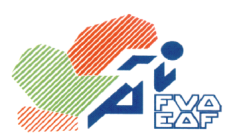 Federación Vasca de Atletismo/ Euskadiko Atletismo FederazioaAvda. Cervantes, 51 Edificio 11 – Planta 3º - Dpto. 14 - 48970 – Basauri  (Vizcaya)Email: fvaeaf@euskalnet.netConclusiones reunión Dirección Técnica y  Responsables de SectorMiembros de la Junta Directiva de la FVA/EAF.Presentes:Victor Clemente AguinagaIgor LegardaJose Antonio Garcia FeijooJose Luis García GonzalezGorka ZuazoOtros:Juan Jose Anderez ZurinagaJesús Rubianes Ibáñez Juan Manuel Cáceres Gómez Ausentes:Ricardo Jimenez Mangas(Envía información detallada)Se dan por sentadas las bases para convocar concentraciones de la FVA:PROPUESTA de criterios para la concentración de SEMANA SANTAFederación Vasca de AtletismoHaber representado a Euskadi en el Torneo Federaciones Absoluto de la Temporada Anterior o posible candidato a hacerlo en la presente temporadaHaber sido Medallista en su categoría en los campeonatos Estatales Individuales de Pista al Aire Libre.Haber realizado una marca con valor equivalente o superior a (Según disciplina) por tabla internacional (Mayores de 23 años) o de (según disciplina) (Menores de 23 años)Haber sido campeón de Euskadi Absoluto en Pista Cubierta de la presente temporada o Aire Libre en la Temporada anterior.Haber participado en el campeonato de España absoluto o tener la marca mínima exigida para participar este año (Aire libre, Pista cubierta y L. Largos de invierno).Estudio de posibles candidatos que estén cerca de los criterios anterioresTambién se tendrá en cuanta las marcas conseguidas en la temporada. De todo este estudio los Responsables de Sector convocaran a los atletas y la FVA publicará los listados y plan de viaje de las siguientes concentraciones.Si se excediera el presupuesto se plantea una aportación simbólica por parte de los atletas comunes a todas las concentraciones.La logística de la concentración la llevará a cabo la administración de la FVA.Firmado:									VºB: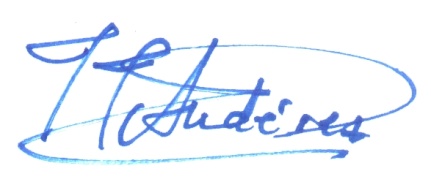 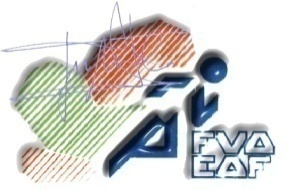 Juan Manuel Cáceres Gómez							Juan José Andérez ZurinagaSecretario General FVA/EAF							Presidente FVA/EAF